Wiesbaden, den ____________________              Stempel der SchuleAn das Beratungs- und Förderzentrum  der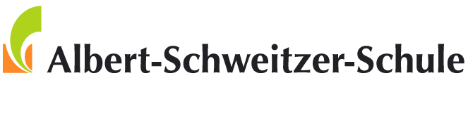 Am Rübenberg 1155246 Mainz-Kostheim Antrag auf ambulante Unterstützung durch das Beratungs- und Förderzentrum – Klassenberatung Klasse/ Lerngruppe : ___________________________		Klassenlehrer/in : _____________________________________________Schwerpunkt der Beratung/Förderung: :      Lernen	  		 Soziale und emotionale Entwicklung	              Sprache	Anlass und Begründung des Antrags: _______________________________________________________________________________________________________________________________________________________________________________________________________________________________________________________________________________________________________________________________________________________________________________________________________________________________________________________________________________________________________________________________________________________________________________________________________________________________________________________________________________________________________________________________________________________________________________________________________________________________________________________________________________________________________________________________________________________________________________________________________________________________________________________________________________________________________________	___________________________________________________Datum / Unterschrift der Schulleitung				Datum /  Unterschrift des Klassenlehrers/ der KlassenlehrerinDer BFZ-Antrag kann im Rahmen der vorhandenen Ressource bearbeitet werden. ______________________________________________________Datum/ Unterschrift der BFZ-Lehrkraft/ BFZ-Sozialpädagog/in	_____________________________________		_____________________________________BFZ-Lehrkraft/ BFZ-Sozialpädagog/in 				BFZ-LeitungBFZ-Lehrkraft/BFZ-Sozialpädagog/inAuftragsklärung am:mit: Auftrag an das BFZ:  Auftrag ist beendet, wenn:  Ergebnis der Beratung: Abschluss der BeratungDauer der BeratungMonateTageAbschluss der BeratungDauer der Beratung